    Città  di  Benevento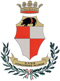 dichiarazione di residenza o cambiamento abitazioneIL SOTTOSCRITTOConsapevole delle responsabilità penali per le dichiarazioni mendaci ai sensi degli art. 75 e 76 DPR 445/2000 che prevedono la decadenza dai benefici e l’obbligo di denuncia all’autorità competente.                                                           DICHIARA □ Di aver trasferito la dimora abituale  al seguente indirizzo :Via/Piazza _______________________________ Civ._____,Scala_____,Piano____,Int.___,□ Di occupare legittimamente l’abitazione in base al titolo di seguito descritto, consapevole che, ai sensi dell’art.5 del D.L. 28/3/2014 n.47 (convertito nella legge 23/5/2014 n.80), in caso di dichiarazione mendace l’iscrizione anagrafica sarà nulla, per espressa previsione di legge, con decorrenza dalla data della richiesta stessa;□ Di essere proprietario              Estremi catastali :Sezione______,Foglio____,Particella_____,Subalterno_____;□ Di essere intestatario del contratto di locazione regolarmente registrato presso             l’Agenzia delle entrate di ______________ in data ___________, n.________; □ Di essere intestatario del contratto di locazione relativo a immobile di Edilizia    Residenziale Pubblica (Allegare copia del contratto o del verbale di consegna dell’immobile;□ Di essere comodatario con contratto di comodato d’uso gratuito regolarmente registrato presso l’Agenzia delle entrate di ______________ in data ___________, n.________; □ Di essere usufruttuario, in forza del seguente titolo costitutivo:indicare dati utili a consentire verifica da parte dell’Ufficio Anagrafe______________________________________________________________________________________________________________________________________________________________________________________________________	Di occupare legittimamente l’abitazione in base al titolo di seguito descritto:indicare dati utili a consentire verifica da parte dell’Ufficio Anagrafe______________________________________________________________________________________________________________________________________________________________________________________________________	□ Che nell’abitazione sita al nuovo indirizzo si sono trasferiti anche i familiari di seguito specificati  :□ Che nell’abitazione sita al nuovo indirizzo sono già iscritte le seguenti persone (è sufficiente specificare le generalità di un componente della famiglia):  Tutte le comunicazioni inerenti la presente dichiarazione dovranno essere inviate ai seguenti recapiti:Data ……………….                                                             Firma del richiedente                                                                                                    ……………………………………Firma dei Familiari maggiorenni:………………………………………………….………………………………………………….………………………………………………….Modalità di presentazioneIl presente modulo deve essere compilato, sottoscritto e presentato presso l’ufficio anagrafico del comune ove il richiedente intende fissare la propria residenza, ovvero inviato agli indirizzi pubblicati sul sito istituzionale del comune per raccomandata, per fax o per via telematica. Quest’ ultima possibilità è consentita ad una delle seguenti condizioni: che la dichiarazione sia sottoscritta con  firma digitale; che l’autore sia identificato dal sistema informatico con l’uso della carta d’identità elettronica, della carta nazionale dei servizi, o comunque con strumenti che consentano l’individuazione del soggetto che effettua la dichiarazione;  che la dichiarazione sia trasmessa attraverso la casella di posta elettronica certificata del richiedente. che la copia della dichiarazione recante la firma autografa del richiedente sia acquisita mediante scanner e trasmessa tramite posta elettronica semplice.Alla dichiarazione deve essere allegata copia del documento d’identità del richiedente e delle persone che trasferiscono la residenza unitamente al richiedente che, se maggiorenni, devono sottoscrivere il modulo.Il cittadino proveniente da uno Stato estero, ai fini della registrazione in anagrafe del rapporto di parentela con altri componenti della famiglia, deve allegare la relativa documentazione, in regola con le disposizioni in materia di traduzione e legalizzazione dei documenti. Il cittadino di Stato non appartenente all’Unione Europea deve allegare la documentazione indicata  nell’ allegato A). Il cittadino di Stato appartenente all’Unione Europea deve allegare la documentazione indicata  nell’ allegato B) .Il richiedente deve compilare il modulo per sé e  per le persone sulle quali esercita la  potestà o la tutela._______________________________  *   Dati obbligatori . La mancata compilazione  dei campi relativi a dati obbligatori  comporta la  non ricevibilità della domanda .  **    Dati d’interesse statistico.  ***  Dati d’interesse del Ministero delle infrastrutture e dei trasporti – Dipartimento per i trasporti terrestri  (art.116, comma 11, del      C.d.S.) .Dichiarazione di residenza con provenienza da altro comune. Indicare il comune di provenienza Dichiarazione di residenza con provenienza dall’estero. Indicare lo Stato estero di provenienzaDichiarazione di residenza di cittadini italiani iscritti all’AIRE (Anagrafe degli italiani residenti all’estero) con provenienza dall’estero. Indicare lo Stato estero di provenienza ed il comune di iscrizione AIRE Dichiarazione di cambiamento di abitazione nell’ambito dello stesso comune Iscrizione per altro motivo          (specificare il motivo ………………………………………………………………………)1) Cognome*1) Cognome*1) Cognome*1) Cognome*1) Cognome*1) Cognome*Nome*Nome*Nome*Data di nascita *Data di nascita *Data di nascita *Luogo di nascita*Sesso*Stato civile **Stato civile **Stato civile **Stato civile **Cittadinanza*Cittadinanza*Codice Fiscale*Codice Fiscale*Codice Fiscale*Codice Fiscale*Posizione nella professione se occupato: **Posizione nella professione se occupato: **Posizione nella professione se occupato: **Posizione nella professione se occupato: **Posizione nella professione se occupato: **Posizione nella professione se occupato: **Imprenditore                           Dirigente                Lavoratore            Operaio Libero professionista □ 1          Impiegato □  2        in proprio   □ 3    e assimilati  □ 4                             Coadiuvante  □ 5Imprenditore                           Dirigente                Lavoratore            Operaio Libero professionista □ 1          Impiegato □  2        in proprio   □ 3    e assimilati  □ 4                             Coadiuvante  □ 5Imprenditore                           Dirigente                Lavoratore            Operaio Libero professionista □ 1          Impiegato □  2        in proprio   □ 3    e assimilati  □ 4                             Coadiuvante  □ 5Imprenditore                           Dirigente                Lavoratore            Operaio Libero professionista □ 1          Impiegato □  2        in proprio   □ 3    e assimilati  □ 4                             Coadiuvante  □ 5Imprenditore                           Dirigente                Lavoratore            Operaio Libero professionista □ 1          Impiegato □  2        in proprio   □ 3    e assimilati  □ 4                             Coadiuvante  □ 5Imprenditore                           Dirigente                Lavoratore            Operaio Libero professionista □ 1          Impiegato □  2        in proprio   □ 3    e assimilati  □ 4                             Coadiuvante  □ 5Condizione non professionale: **Casilinga □ 1 Studente □ 2 Disoccupato/in cerca di prima occupazione □ 3                                                                     Pensionato / Ritirato dal lavoro   □  4   Altra condizione non professionale   □ 5Condizione non professionale: **Casilinga □ 1 Studente □ 2 Disoccupato/in cerca di prima occupazione □ 3                                                                     Pensionato / Ritirato dal lavoro   □  4   Altra condizione non professionale   □ 5Condizione non professionale: **Casilinga □ 1 Studente □ 2 Disoccupato/in cerca di prima occupazione □ 3                                                                     Pensionato / Ritirato dal lavoro   □  4   Altra condizione non professionale   □ 5Condizione non professionale: **Casilinga □ 1 Studente □ 2 Disoccupato/in cerca di prima occupazione □ 3                                                                     Pensionato / Ritirato dal lavoro   □  4   Altra condizione non professionale   □ 5Condizione non professionale: **Casilinga □ 1 Studente □ 2 Disoccupato/in cerca di prima occupazione □ 3                                                                     Pensionato / Ritirato dal lavoro   □  4   Altra condizione non professionale   □ 5Condizione non professionale: **Casilinga □ 1 Studente □ 2 Disoccupato/in cerca di prima occupazione □ 3                                                                     Pensionato / Ritirato dal lavoro   □  4   Altra condizione non professionale   □ 5Titolo di studio: **Titolo di studio: **Titolo di studio: **Titolo di studio: **Titolo di studio: **Titolo di studio: **Nessun titolo/Lic. Elementare   □ 1   Lic. Media   □ 2   Diploma   □ 3    Laurea  triennale □ 4 Laurea  □ 5  Dottorato □ 6Nessun titolo/Lic. Elementare   □ 1   Lic. Media   □ 2   Diploma   □ 3    Laurea  triennale □ 4 Laurea  □ 5  Dottorato □ 6Nessun titolo/Lic. Elementare   □ 1   Lic. Media   □ 2   Diploma   □ 3    Laurea  triennale □ 4 Laurea  □ 5  Dottorato □ 6Nessun titolo/Lic. Elementare   □ 1   Lic. Media   □ 2   Diploma   □ 3    Laurea  triennale □ 4 Laurea  □ 5  Dottorato □ 6Nessun titolo/Lic. Elementare   □ 1   Lic. Media   □ 2   Diploma   □ 3    Laurea  triennale □ 4 Laurea  □ 5  Dottorato □ 6Nessun titolo/Lic. Elementare   □ 1   Lic. Media   □ 2   Diploma   □ 3    Laurea  triennale □ 4 Laurea  □ 5  Dottorato □ 6Patente tipo***Patente tipo***Patente tipo***Patente tipo***Numero***Numero***Numero***Numero***Data di rilascio***Data di rilascio***Data di rilascio***Data di rilascio***Organo di rilascio*** Organo di rilascio*** Organo di rilascio*** Organo di rilascio*** Provincia di***Provincia di***Targhe veicoli immatricolati in Italia in qualità di proprietario/comproprietario, usufruttuario/Locatario***Targhe veicoli immatricolati in Italia in qualità di proprietario/comproprietario, usufruttuario/Locatario***Targhe veicoli immatricolati in Italia in qualità di proprietario/comproprietario, usufruttuario/Locatario***Targhe veicoli immatricolati in Italia in qualità di proprietario/comproprietario, usufruttuario/Locatario***Targhe veicoli immatricolati in Italia in qualità di proprietario/comproprietario, usufruttuario/Locatario***Targhe veicoli immatricolati in Italia in qualità di proprietario/comproprietario, usufruttuario/Locatario***Autoveicoli***Rimorchi***Motoveicoli***Ciclomotori***2) Cognome*2) Cognome*2) Cognome*2) Cognome*2) Cognome*2) Cognome*Nome*Nome*Nome*Data di nascita *Data di nascita *Data di nascita *Luogo di nascita*Sesso*Stato civile **Stato civile **Stato civile **Stato civile **Cittadinanza*Cittadinanza*Codice Fiscale*Codice Fiscale*Codice Fiscale*Codice Fiscale*Rapporto di parentela con il richiedente *Rapporto di parentela con il richiedente *Rapporto di parentela con il richiedente *Rapporto di parentela con il richiedente *Rapporto di parentela con il richiedente *Rapporto di parentela con il richiedente *Posizione nella professione se occupato: **Posizione nella professione se occupato: **Posizione nella professione se occupato: **Posizione nella professione se occupato: **Posizione nella professione se occupato: **Posizione nella professione se occupato: **Imprenditore                           Dirigente                Lavoratore            Operaio Libero professionista □ 1          Impiegato □  2        in proprio   □ 3    e assimilati  □ 4                             Coadiuvante  □ 5Imprenditore                           Dirigente                Lavoratore            Operaio Libero professionista □ 1          Impiegato □  2        in proprio   □ 3    e assimilati  □ 4                             Coadiuvante  □ 5Imprenditore                           Dirigente                Lavoratore            Operaio Libero professionista □ 1          Impiegato □  2        in proprio   □ 3    e assimilati  □ 4                             Coadiuvante  □ 5Imprenditore                           Dirigente                Lavoratore            Operaio Libero professionista □ 1          Impiegato □  2        in proprio   □ 3    e assimilati  □ 4                             Coadiuvante  □ 5Imprenditore                           Dirigente                Lavoratore            Operaio Libero professionista □ 1          Impiegato □  2        in proprio   □ 3    e assimilati  □ 4                             Coadiuvante  □ 5Imprenditore                           Dirigente                Lavoratore            Operaio Libero professionista □ 1          Impiegato □  2        in proprio   □ 3    e assimilati  □ 4                             Coadiuvante  □ 5Condizione non professionale: **Casilinga □ 1 Studente □ 2 Disoccupato/in cerca di prima occupazione □ 3                                                                     Pensionato / Ritirato dal lavoro □ 4   Altra condizione non professionale □ 5Condizione non professionale: **Casilinga □ 1 Studente □ 2 Disoccupato/in cerca di prima occupazione □ 3                                                                     Pensionato / Ritirato dal lavoro □ 4   Altra condizione non professionale □ 5Condizione non professionale: **Casilinga □ 1 Studente □ 2 Disoccupato/in cerca di prima occupazione □ 3                                                                     Pensionato / Ritirato dal lavoro □ 4   Altra condizione non professionale □ 5Condizione non professionale: **Casilinga □ 1 Studente □ 2 Disoccupato/in cerca di prima occupazione □ 3                                                                     Pensionato / Ritirato dal lavoro □ 4   Altra condizione non professionale □ 5Condizione non professionale: **Casilinga □ 1 Studente □ 2 Disoccupato/in cerca di prima occupazione □ 3                                                                     Pensionato / Ritirato dal lavoro □ 4   Altra condizione non professionale □ 5Condizione non professionale: **Casilinga □ 1 Studente □ 2 Disoccupato/in cerca di prima occupazione □ 3                                                                     Pensionato / Ritirato dal lavoro □ 4   Altra condizione non professionale □ 5Titolo di studio: **Titolo di studio: **Titolo di studio: **Titolo di studio: **Titolo di studio: **Titolo di studio: **Nessun titolo/Lic. elementare □ 1   Lic. Media □ 2   Diploma □ 3    Laurea  triennale □ 4 Laurea  □ 5  Dottorato □ 6Nessun titolo/Lic. elementare □ 1   Lic. Media □ 2   Diploma □ 3    Laurea  triennale □ 4 Laurea  □ 5  Dottorato □ 6Nessun titolo/Lic. elementare □ 1   Lic. Media □ 2   Diploma □ 3    Laurea  triennale □ 4 Laurea  □ 5  Dottorato □ 6Nessun titolo/Lic. elementare □ 1   Lic. Media □ 2   Diploma □ 3    Laurea  triennale □ 4 Laurea  □ 5  Dottorato □ 6Nessun titolo/Lic. elementare □ 1   Lic. Media □ 2   Diploma □ 3    Laurea  triennale □ 4 Laurea  □ 5  Dottorato □ 6Nessun titolo/Lic. elementare □ 1   Lic. Media □ 2   Diploma □ 3    Laurea  triennale □ 4 Laurea  □ 5  Dottorato □ 6Patente***Patente***Patente***Patente***Numero***Numero***Numero***Numero***Data di rilascio***Data di rilascio***Data di rilascio***Data di rilascio***Organo di rilascio*** Organo di rilascio*** Organo di rilascio*** Organo di rilascio*** Provincia di ***Provincia di ***Targhe veicoli immatricolati in Italia in qualità di proprietario/comproprietario, usufruttuario/Locatario***Targhe veicoli immatricolati in Italia in qualità di proprietario/comproprietario, usufruttuario/Locatario***Targhe veicoli immatricolati in Italia in qualità di proprietario/comproprietario, usufruttuario/Locatario***Targhe veicoli immatricolati in Italia in qualità di proprietario/comproprietario, usufruttuario/Locatario***Targhe veicoli immatricolati in Italia in qualità di proprietario/comproprietario, usufruttuario/Locatario***Targhe veicoli immatricolati in Italia in qualità di proprietario/comproprietario, usufruttuario/Locatario***Autoveicoli***Rimorchi***Motoveicoli***Ciclomotori***3) Cognome*3) Cognome*3) Cognome*3) Cognome*3) Cognome*3) Cognome*Nome*Nome*Nome*Data di nascita *Data di nascita *Data di nascita *Luogo di nascita*Sesso*Stato civile **Stato civile **Stato civile **Stato civile **Cittadinanza*Cittadinanza*Codice Fiscale*Codice Fiscale*Codice Fiscale*Codice Fiscale*Rapporto di parentela con il richiedente *Rapporto di parentela con il richiedente *Rapporto di parentela con il richiedente *Rapporto di parentela con il richiedente *Rapporto di parentela con il richiedente *Rapporto di parentela con il richiedente *Posizione nella professione se occupato: **Posizione nella professione se occupato: **Posizione nella professione se occupato: **Posizione nella professione se occupato: **Posizione nella professione se occupato: **Posizione nella professione se occupato: **Imprenditore                           Dirigente                Lavoratore            Operaio Libero professionista □ 1          Impiegato □  2        in proprio   □ 3    e assimilati  □ 4                             Coadiuvante  □ 5Imprenditore                           Dirigente                Lavoratore            Operaio Libero professionista □ 1          Impiegato □  2        in proprio   □ 3    e assimilati  □ 4                             Coadiuvante  □ 5Imprenditore                           Dirigente                Lavoratore            Operaio Libero professionista □ 1          Impiegato □  2        in proprio   □ 3    e assimilati  □ 4                             Coadiuvante  □ 5Imprenditore                           Dirigente                Lavoratore            Operaio Libero professionista □ 1          Impiegato □  2        in proprio   □ 3    e assimilati  □ 4                             Coadiuvante  □ 5Imprenditore                           Dirigente                Lavoratore            Operaio Libero professionista □ 1          Impiegato □  2        in proprio   □ 3    e assimilati  □ 4                             Coadiuvante  □ 5Imprenditore                           Dirigente                Lavoratore            Operaio Libero professionista □ 1          Impiegato □  2        in proprio   □ 3    e assimilati  □ 4                             Coadiuvante  □ 5Condizione non professionale: **Casilinga □ 1 Studente □ 2 Disoccupato/in cerca di prima occupazione □ 3                                                                     Pensionato / Ritirato dal lavoro □ 4   Altra condizione non professionale □ 5Condizione non professionale: **Casilinga □ 1 Studente □ 2 Disoccupato/in cerca di prima occupazione □ 3                                                                     Pensionato / Ritirato dal lavoro □ 4   Altra condizione non professionale □ 5Condizione non professionale: **Casilinga □ 1 Studente □ 2 Disoccupato/in cerca di prima occupazione □ 3                                                                     Pensionato / Ritirato dal lavoro □ 4   Altra condizione non professionale □ 5Condizione non professionale: **Casilinga □ 1 Studente □ 2 Disoccupato/in cerca di prima occupazione □ 3                                                                     Pensionato / Ritirato dal lavoro □ 4   Altra condizione non professionale □ 5Condizione non professionale: **Casilinga □ 1 Studente □ 2 Disoccupato/in cerca di prima occupazione □ 3                                                                     Pensionato / Ritirato dal lavoro □ 4   Altra condizione non professionale □ 5Condizione non professionale: **Casilinga □ 1 Studente □ 2 Disoccupato/in cerca di prima occupazione □ 3                                                                     Pensionato / Ritirato dal lavoro □ 4   Altra condizione non professionale □ 5Titolo di studio: **Titolo di studio: **Titolo di studio: **Titolo di studio: **Titolo di studio: **Titolo di studio: **Nessun titolo/Lic. elementare □ 1   Lic. Media □ 2   Diploma □ 3    Laurea  triennale □ 4 Laurea  □ 5  Dottorato □ 6Nessun titolo/Lic. elementare □ 1   Lic. Media □ 2   Diploma □ 3    Laurea  triennale □ 4 Laurea  □ 5  Dottorato □ 6Nessun titolo/Lic. elementare □ 1   Lic. Media □ 2   Diploma □ 3    Laurea  triennale □ 4 Laurea  □ 5  Dottorato □ 6Nessun titolo/Lic. elementare □ 1   Lic. Media □ 2   Diploma □ 3    Laurea  triennale □ 4 Laurea  □ 5  Dottorato □ 6Nessun titolo/Lic. elementare □ 1   Lic. Media □ 2   Diploma □ 3    Laurea  triennale □ 4 Laurea  □ 5  Dottorato □ 6Nessun titolo/Lic. elementare □ 1   Lic. Media □ 2   Diploma □ 3    Laurea  triennale □ 4 Laurea  □ 5  Dottorato □ 6Patente tipo***Patente tipo***Patente tipo***Patente tipo***Numero***Numero***Numero***Numero***Data di rilascio***Data di rilascio***Data di rilascio***Data di rilascio***Organo di rilascio***Organo di rilascio***Organo di rilascio***Organo di rilascio***Provincia di***Provincia di***Targhe veicoli immatricolati in Italia in qualità di proprietario/comproprietario, usufruttuario/Locatario***Targhe veicoli immatricolati in Italia in qualità di proprietario/comproprietario, usufruttuario/Locatario***Targhe veicoli immatricolati in Italia in qualità di proprietario/comproprietario, usufruttuario/Locatario***Targhe veicoli immatricolati in Italia in qualità di proprietario/comproprietario, usufruttuario/Locatario***Targhe veicoli immatricolati in Italia in qualità di proprietario/comproprietario, usufruttuario/Locatario***Targhe veicoli immatricolati in Italia in qualità di proprietario/comproprietario, usufruttuario/Locatario***Autoveicoli***Rimorchi***Motoveicoli***Ciclomotori***4) Cognome*4) Cognome*4) Cognome*4) Cognome*4) Cognome*4) Cognome*Nome*Nome*Nome*Data di nascita *Data di nascita *Data di nascita *Luogo di nascita*Sesso*Stato civile **Stato civile **Stato civile **Stato civile **Cittadinanza*Cittadinanza*Codice Fiscale*Codice Fiscale*Codice Fiscale*Codice Fiscale*Rapporto di parentela con il richiedente *Rapporto di parentela con il richiedente *Rapporto di parentela con il richiedente *Rapporto di parentela con il richiedente *Rapporto di parentela con il richiedente *Rapporto di parentela con il richiedente *Posizione nella professione se occupato: **Posizione nella professione se occupato: **Posizione nella professione se occupato: **Posizione nella professione se occupato: **Posizione nella professione se occupato: **Posizione nella professione se occupato: **Imprenditore                           Dirigente                Lavoratore            Operaio Libero professionista □ 1          Impiegato □  2        in proprio   □ 3    e assimilati  □ 4                             Coadiuvante  □ 5Imprenditore                           Dirigente                Lavoratore            Operaio Libero professionista □ 1          Impiegato □  2        in proprio   □ 3    e assimilati  □ 4                             Coadiuvante  □ 5Imprenditore                           Dirigente                Lavoratore            Operaio Libero professionista □ 1          Impiegato □  2        in proprio   □ 3    e assimilati  □ 4                             Coadiuvante  □ 5Imprenditore                           Dirigente                Lavoratore            Operaio Libero professionista □ 1          Impiegato □  2        in proprio   □ 3    e assimilati  □ 4                             Coadiuvante  □ 5Imprenditore                           Dirigente                Lavoratore            Operaio Libero professionista □ 1          Impiegato □  2        in proprio   □ 3    e assimilati  □ 4                             Coadiuvante  □ 5Imprenditore                           Dirigente                Lavoratore            Operaio Libero professionista □ 1          Impiegato □  2        in proprio   □ 3    e assimilati  □ 4                             Coadiuvante  □ 5Condizione non professionale: **Casilinga □ 1 Studente □ 2 Disoccupato/in cerca di prima occupazione □ 3                                                                     Pensionato / Ritirato dal lavoro □ 4   Altra condizione non professionale □ 5Condizione non professionale: **Casilinga □ 1 Studente □ 2 Disoccupato/in cerca di prima occupazione □ 3                                                                     Pensionato / Ritirato dal lavoro □ 4   Altra condizione non professionale □ 5Condizione non professionale: **Casilinga □ 1 Studente □ 2 Disoccupato/in cerca di prima occupazione □ 3                                                                     Pensionato / Ritirato dal lavoro □ 4   Altra condizione non professionale □ 5Condizione non professionale: **Casilinga □ 1 Studente □ 2 Disoccupato/in cerca di prima occupazione □ 3                                                                     Pensionato / Ritirato dal lavoro □ 4   Altra condizione non professionale □ 5Condizione non professionale: **Casilinga □ 1 Studente □ 2 Disoccupato/in cerca di prima occupazione □ 3                                                                     Pensionato / Ritirato dal lavoro □ 4   Altra condizione non professionale □ 5Condizione non professionale: **Casilinga □ 1 Studente □ 2 Disoccupato/in cerca di prima occupazione □ 3                                                                     Pensionato / Ritirato dal lavoro □ 4   Altra condizione non professionale □ 5Titolo di studio: **Titolo di studio: **Titolo di studio: **Titolo di studio: **Titolo di studio: **Titolo di studio: **Nessun titolo/Lic. elementare □ 1   Lic. Media □ 2   Diploma □ 3    Laurea  triennale □ 4 Laurea  □ 5  Dottorato □ 6Nessun titolo/Lic. elementare □ 1   Lic. Media □ 2   Diploma □ 3    Laurea  triennale □ 4 Laurea  □ 5  Dottorato □ 6Nessun titolo/Lic. elementare □ 1   Lic. Media □ 2   Diploma □ 3    Laurea  triennale □ 4 Laurea  □ 5  Dottorato □ 6Nessun titolo/Lic. elementare □ 1   Lic. Media □ 2   Diploma □ 3    Laurea  triennale □ 4 Laurea  □ 5  Dottorato □ 6Nessun titolo/Lic. elementare □ 1   Lic. Media □ 2   Diploma □ 3    Laurea  triennale □ 4 Laurea  □ 5  Dottorato □ 6Nessun titolo/Lic. elementare □ 1   Lic. Media □ 2   Diploma □ 3    Laurea  triennale □ 4 Laurea  □ 5  Dottorato □ 6Patente tipo***Patente tipo***Patente tipo***Patente tipo***Numero***Numero***Numero***Numero***Data di rilascio***Data di rilascio***Data di rilascio***Data di rilascio***Organo di rilascio*** Organo di rilascio*** Organo di rilascio*** Organo di rilascio*** Provincia di***Provincia di***Targhe veicoli immatricolati in Italia in qualità di proprietario/comproprietario, usufruttuario/Locatario***Targhe veicoli immatricolati in Italia in qualità di proprietario/comproprietario, usufruttuario/Locatario***Targhe veicoli immatricolati in Italia in qualità di proprietario/comproprietario, usufruttuario/Locatario***Targhe veicoli immatricolati in Italia in qualità di proprietario/comproprietario, usufruttuario/Locatario***Targhe veicoli immatricolati in Italia in qualità di proprietario/comproprietario, usufruttuario/Locatario***Targhe veicoli immatricolati in Italia in qualità di proprietario/comproprietario, usufruttuario/Locatario***Autoveicoli***Rimorchi***Motoveicoli***Ciclomotori***Cognome * Nome *            Luogo *Data di nascita *FirmaDocumento Riconoscimento (da allegare)Non sussistono rapporti di coniugio, parentela, affinità, adozione, tutela o vincoli affettivi con i componenti della famiglia già residente. Sussiste il seguente vincolo rispetto al  suindicato componente della famiglia già residente: ComuneProvinciaVia/Piazza Numero civicoTelefono CellulareFaxe-mail/Pec